DRAGI STARŠI!Pravljični december se približuje,predstavlja nam nove junakein z nami praznuje.Sreča se najprej razkrije v očeh,ker v njih najlepše sije njen nasmeh.Prižgimo srečo v otroških očeh,zvezdice v njih naj zažarijo,presenečenj in pričakovanj,dobrih mož naj se veselijo.Zato naj velja to povabilo,da v vrtcu se dobimo,čarobno presenečenje našim otrokom podarimoin vrtec v čarobni gozd spremenimo.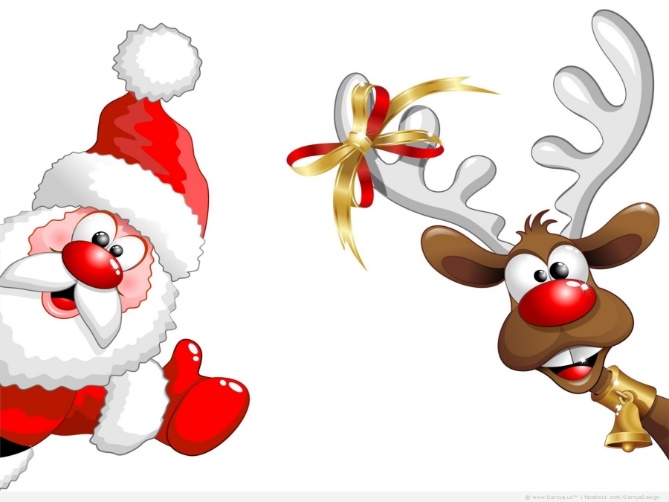 Dragi starši, pričakujemo vas v vrtcu v torek, 1. decembra 2015 ob 16.00 uri, ko bomo vrtec okrasili in otrokom presenečenje priredili.Vzgojni tim enote »Sonček« Dokležovje